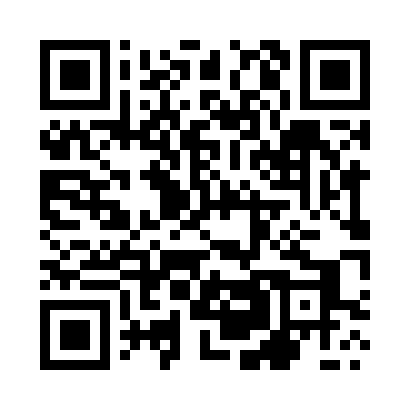 Prayer times for Zadubce, PolandMon 1 Apr 2024 - Tue 30 Apr 2024High Latitude Method: Angle Based RulePrayer Calculation Method: Muslim World LeagueAsar Calculation Method: HanafiPrayer times provided by https://www.salahtimes.comDateDayFajrSunriseDhuhrAsrMaghribIsha1Mon4:036:0012:294:566:588:482Tue4:015:5812:284:577:008:503Wed3:585:5612:284:587:018:524Thu3:555:5312:285:007:038:545Fri3:525:5112:285:017:058:566Sat3:505:4912:275:027:068:587Sun3:475:4712:275:037:089:018Mon3:445:4512:275:047:109:039Tue3:415:4312:265:057:119:0510Wed3:385:4012:265:067:139:0711Thu3:355:3812:265:087:149:1012Fri3:325:3612:265:097:169:1213Sat3:295:3412:255:107:189:1414Sun3:265:3212:255:117:199:1715Mon3:235:3012:255:127:219:1916Tue3:205:2812:255:137:239:2217Wed3:175:2612:245:147:249:2418Thu3:145:2312:245:157:269:2719Fri3:115:2112:245:167:279:2920Sat3:085:1912:245:177:299:3221Sun3:055:1712:245:187:319:3422Mon3:025:1512:235:197:329:3723Tue2:595:1312:235:207:349:3924Wed2:565:1112:235:217:369:4225Thu2:535:0912:235:227:379:4526Fri2:495:0712:235:237:399:4727Sat2:465:0612:235:247:409:5028Sun2:435:0412:225:257:429:5329Mon2:405:0212:225:267:449:5630Tue2:365:0012:225:277:459:59